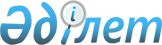 О внесении изменения в решение акима Амангельдинского района от 17 июля 2020 года № 3 "Об образовании избирательных участков на территории Амангельдинского района"Решение акима Амангельдинского района Костанайской области от 2 марта 2022 года № 3. Зарегистрировано в Министерстве юстиции Республики Казахстан 10 марта 2022 года № 27051
      Аким Амангельдинского района РЕШИЛ:
      1. Внести в решение акима Амангельдинского района "Об образовании избирательных участков на территории Амангельдинского района" от 17 июля 2020 года № 3 (зарегистрированное в Реестре государственной регистрации нормативных правовых актов под № 9337) следующее изменение:
      в приложении к указанному решению:
      строку, порядковый номер 3, изложить в новой редакции:
      "
      ".
      2. Государственному учреждению "Аппарат акима Амангельдинского района" в установленном законодательством Республики Казахстан порядке обеспечить:
      1) государственную регистрацию настоящего решения в Министерстве юстиции Республики Казахстан;
      2) размещение настоящего решения на интернет – ресурсе акимата Амангельдинского района после его официального опубликования.
      3. Контроль за исполнением настоящего решения возложить на руководителя аппарата акима Амангельдинского района.
      4. Настоящее решение вводится в действие по истечении десяти календарных дней после дня его первого официального опубликования.
       "СОГЛАСОВАНО"
      Амангельдинская районная
      избирательная комиссия
					© 2012. РГП на ПХВ «Институт законодательства и правовой информации Республики Казахстан» Министерства юстиции Республики Казахстан
				
3
Избирательный участок № 216
В границах села Амангельды: улица Байкадамова 16/1, 16/2, 18/1, 18/2, 18/3, 18/4, 18/5, 18/6, 18/7, 20/1, 20/2, 20/3, 27/1, 29/1, 29/2, 29/3, 31/1, 31/2, 33/1, 33/2, 33/3, 35, 37/1, 37/2, 39/1; улица Дуйсенбина 19/1, 19/2, 19/3, 22/1, 22/2, 23, 24, 25/1, 25/2, 25/3, 25/4, 26, 27/1, 27/2, 27/3, 27/4, 27/5, 27/6, 27/7, 27/8, 27/9, 28, 29/1, 29/2, 29/3, 29/4, 29/5, 29/6, 29/7, 29/8, 29/9, 29/10, 29/11, 29/12, 29/13, 29/14, 29/15, 29/16, 30, 31/1, 31/2, 31/3, 31/4, 31/5, 31/6, 31/7, 31/8, 31/9, 31/10, 31/11, 31/12, 31/14, 31/15, 31/17, 31/18, 31/19, 32, 34; улица М. Дулатова 11, 13/1, 13/2, 15/1, 15/2, 15/3, 17, 18, 19, 20, 21, 22, 23, 24/1, 24/2, 25, 26, 27/1, 29, 30/1, 30/2, 31/1, 31/2, 42; улица Д. Ещанова 1, 3, 5, 7, 9, 11, 13, 15, 17/1, 17/2, 19, 21; улица Жалдама 1, 3, 5, 6, 23/1, 23/2; улица Канжигалина 1, 2, 3, 5, 6, 7, 8/1, 8/2, 9, 10, 12; улица Б. Майлина 21/1, 21/2, 21/3, 21/4, 21/5, 21/6, 21/7, 21/8, 21/9, 21/10, 21/11, 21/12, 21/13, 21/14, 21/15, 21/16, 25/1, 25/2, 25/3, 25/4, 25/5, 25/6, 25/7, 25/8, 25/9, 25/10, 25/11, 25/12, 25/13, 25/14, 25/15, 25/16, 29, 31, 46/1, 46/2, 46/4, 46/6, 46/8; улица М. Маметовой 1, 3, 5, 7/1, 7/2, 9/1, 9/2, 11/1, 11/2, 13/1, 13/2, 15/1, 15/2, 17/1, 17/2, 17/3, 17/4, 17/5, 17/6, 17/7, 17/8, 17/9, 17/10, 17/11, 17/12, 19/1, 19/2, 19/3, 19/4, 19/5, 19/6, 19/7, 19/8, 19/9, 19/10, 19/11, 19/12, 19/13, 19/14, 19/15, 19/16, 21, 23/1, 23/2, 23/3, 23/4, 23/5, 23/6, 23/7, 23/8, 23/9, 23/10, 23/11, 23/12, 23/13, 23/14, 23/15, 23/16, 23/17, 23/18, 23А, 25/1, 25/2; улица Сейдахмет Акына 1, 2, 3/1, 3/2, 4, 5/1, 5/2, 6, 7/1, 7/2, 7/3, 8/1, 8/2, 8/3, 10, 11/1, 11/2, 11/3, 15, 19, 20, 21, 23, 25, 27/1, 27/2, 29/1, 29/2; улица Танаткан Полуана 1/1, 1/2, 2, 3/1, 3/2, 4, 5/1, 5/2, 6, 7/1, 7/2, 8, 9/1, 9/2, 10; улица Матибай Акына 1/1, 1/2, 1/3, 3/1, 3/2, 5/1, 5/2, 7, 9, 11.
Костанайская область, Амангельдинский район, Амангельдинский сельский округ, село Амангельды, улица М. Маметовой, 4, здание коммунального государственного учреждения "Дом культуры имени К. Абенова" отдела внутренней политики, культуры, развития языков и спорта акимата Амангельдинского района
      Исполняющий обязанности акима Амангельдинского района 

Б. Алпысбаев
